Образец золотого знака отличияВсероссийского физкультурно-спортивного комплекса«Готов к труду и обороне» (ГТО), лицевая сторона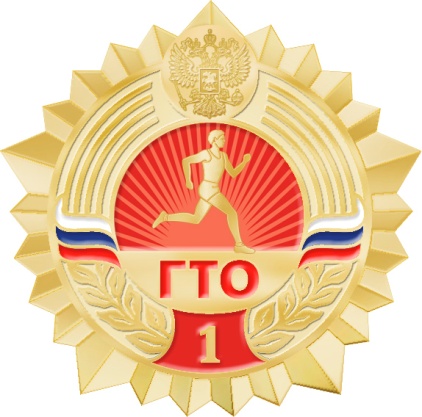 Образец серебряного знака отличия Всероссийского физкультурно-спортивного комплекса «Готов к труду и обороне» (ГТО), лицевая сторона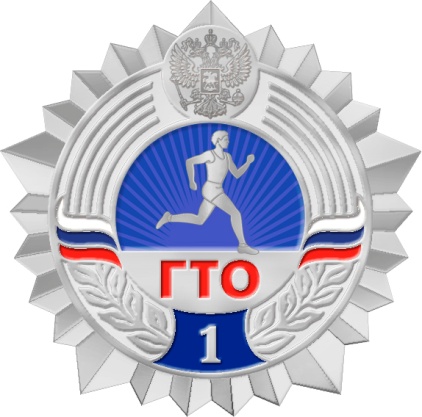 Образец бронзового знака отличия Всероссийского физкультурно-спортивного комплекса «Готов к труду и обороне» (ГТО), лицевая сторона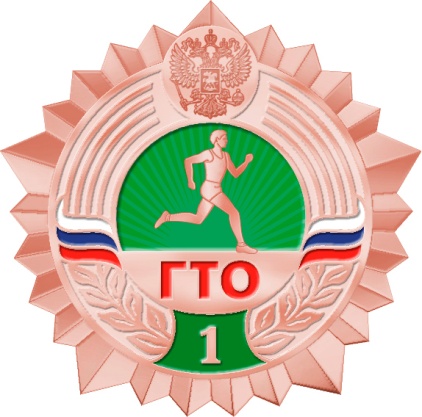 